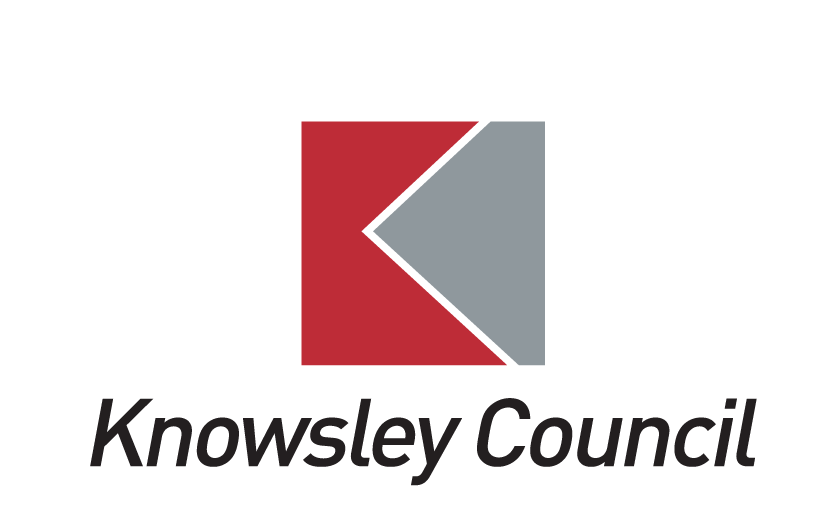 Section1  Job detailsConfidential If you return this form by email without a signature, we will assume that you have accepted the declaration.Reference Consent FormShould my application be successful, I herby give consent for my current employer to release information regarding my employment inclusive of:Job TitleSalary detailsEmployment start and end date, including any previous service details recorded under the modification orderContract status Contracted hoursReason for leaving Sickness informationTo Knowsley Council, Human Resources Department, Westmorland Road, Huyton, L36 9GL. Application FormSection 1  Job detailsSection 1  Job detailsSection 1  Job detailsSection 1  Job detailsSection 1  Job detailsSection 1  Job detailsSection 1  Job detailsSection 1  Job detailsSection 1  Job detailsSection 1  Job detailsSection 1  Job detailsSection 1  Job detailsSection 1  Job detailsSection 1  Job detailsSection 1  Job detailsSection 1  Job detailsApplication for post of:       Application for post of:       Application for post of:       Application for post of:       Application for post of:       Application for post of:       Application for post of:       Application for post of:       Application for post of:       Application for post of:       Application for post of:       Application for post of:       Application for post of:       Application for post of:       Application for post of:       Application for post of:       School:       School:       School:       School:       School:       School:       School:       School:       Ref number:       Ref number:       Ref number:       Ref number:       Grade:       Grade:       Grade:       Grade:       Grade:       Closing date:       Closing date:       Closing date:       Closing date:       Closing date:       Closing date:       Closing date:       Section 2  Personal detailsSection 2  Personal detailsSection 2  Personal detailsSection 2  Personal detailsSection 2  Personal detailsSection 2  Personal detailsSection 2  Personal detailsSection 2  Personal detailsSection 2  Personal detailsSection 2  Personal detailsSection 2  Personal detailsSection 2  Personal detailsSection 2  Personal detailsSection 2  Personal detailsSection 2  Personal detailsSection 2  Personal detailsTitle (Mr, Miss, Mrs, Ms, other):       Title (Mr, Miss, Mrs, Ms, other):       Title (Mr, Miss, Mrs, Ms, other):       Title (Mr, Miss, Mrs, Ms, other):       Title (Mr, Miss, Mrs, Ms, other):       Title (Mr, Miss, Mrs, Ms, other):       Title (Mr, Miss, Mrs, Ms, other):       Title (Mr, Miss, Mrs, Ms, other):       Pronoun:       Pronoun:       Pronoun:       Pronoun:       Pronoun:       Pronoun:       Pronoun:       Pronoun:       Forename(s):       Forename(s):       Forename(s):       Forename(s):       Forename(s):       Forename(s):       Forename(s):       Forename(s):       Surname:       Surname:       Surname:       Surname:       Surname:       Surname:       Surname:       Surname:       Previous surname:       Previous surname:       Previous surname:       Previous surname:       Previous surname:       Previous surname:       Previous surname:       Previous surname:       Previous surname:       Previous surname:       Previous surname:       Previous surname:       Previous surname:       Previous surname:       Previous surname:       Previous surname:       Address:       Address:       Address:       Address:       Address:       Address:       Address:       Address:       Address:       Address:       Address:       Address:       Address:       Address:       Address:       Address:       Postcode:       Postcode:       Postcode:       Postcode:       Postcode:       Postcode:       Postcode:       Postcode:       Postcode:       Postcode:       Postcode:       Postcode:       Postcode:       Postcode:       Postcode:       Postcode:       Telephone numbersTelephone numbersTelephone numbersTelephone numbersTelephone numbersTelephone numbersTelephone numbersTelephone numbersTelephone numbersTelephone numbersTelephone numbersTelephone numbersTelephone numbersTelephone numbersTelephone numbersTelephone numbersDaytime:       Daytime:       Daytime:       Daytime:       Daytime:       Daytime:       Daytime:       Daytime:       Evening:       Evening:       Evening:       Evening:       Evening:       Evening:       Evening:       Evening:       :       :       :       :       :       :       :       :       Email address:       Email address:       Email address:       Email address:       Email address:       Email address:       Email address:       Email address:       Section 3  Present or last employer Section 3  Present or last employer Section 3  Present or last employer Section 3  Present or last employer Section 3  Present or last employer Section 3  Present or last employer Section 3  Present or last employer Section 3  Present or last employer Section 3  Present or last employer Section 3  Present or last employer Section 3  Present or last employer Section 3  Present or last employer Section 3  Present or last employer Section 3  Present or last employer Section 3  Present or last employer Section 3  Present or last employer Name of organisation:       Name of organisation:       Name of organisation:       Name of organisation:       Name of organisation:       Name of organisation:       Name of organisation:       Name of organisation:       Name of organisation:       Name of organisation:       Name of organisation:       Name of organisation:       Name of organisation:       Name of organisation:       Name of organisation:       Name of organisation:       Contact name:       Contact name:       Contact name:       Contact name:       Contact name:       Contact name:       Contact name:       Contact name:       Telephone number:       Telephone number:       Telephone number:       Telephone number:       Telephone number:       Telephone number:       Telephone number:       Telephone number:       Address:       Address:       Address:       Address:       Address:       Address:       Address:       Address:       Email address:       Email address:       Email address:       Email address:       Email address:       Email address:       Email address:       Email address:       Dates from:       Dates from:       Dates from:       Dates from:       to:       to:       to:       to:       to:       Grade:       Grade:       Grade:       Grade:       Grade:       Grade:       Grade:       Position held:       Position held:       Position held:       Position held:       Position held:       Position held:       Position held:       Position held:       Salary:       Salary:       Salary:       Salary:       Salary:       Salary:       Salary:       Salary:       Main duties and responsibilities:       Main duties and responsibilities:       Main duties and responsibilities:       Main duties and responsibilities:       Main duties and responsibilities:       Main duties and responsibilities:       Main duties and responsibilities:       Main duties and responsibilities:       Main duties and responsibilities:       Main duties and responsibilities:       Main duties and responsibilities:       Main duties and responsibilities:       Main duties and responsibilities:       Main duties and responsibilities:       Main duties and responsibilities:       Main duties and responsibilities:       Period of notice:       Period of notice:       Period of notice:       Period of notice:       Period of notice:       Period of notice:       Period of notice:       Period of notice:       Period of notice:       Period of notice:       Period of notice:       Period of notice:       Period of notice:       Period of notice:       Period of notice:       Period of notice:       If this is your last employer, please state why you left:       If this is your present employer, please state why you are applying for the post:       If this is your last employer, please state why you left:       If this is your present employer, please state why you are applying for the post:       If this is your last employer, please state why you left:       If this is your present employer, please state why you are applying for the post:       If this is your last employer, please state why you left:       If this is your present employer, please state why you are applying for the post:       If this is your last employer, please state why you left:       If this is your present employer, please state why you are applying for the post:       If this is your last employer, please state why you left:       If this is your present employer, please state why you are applying for the post:       If this is your last employer, please state why you left:       If this is your present employer, please state why you are applying for the post:       If this is your last employer, please state why you left:       If this is your present employer, please state why you are applying for the post:       If this is your last employer, please state why you left:       If this is your present employer, please state why you are applying for the post:       If this is your last employer, please state why you left:       If this is your present employer, please state why you are applying for the post:       If this is your last employer, please state why you left:       If this is your present employer, please state why you are applying for the post:       If this is your last employer, please state why you left:       If this is your present employer, please state why you are applying for the post:       If this is your last employer, please state why you left:       If this is your present employer, please state why you are applying for the post:       If this is your last employer, please state why you left:       If this is your present employer, please state why you are applying for the post:       If this is your last employer, please state why you left:       If this is your present employer, please state why you are applying for the post:       If this is your last employer, please state why you left:       If this is your present employer, please state why you are applying for the post:       Section 4  Previous employment Section 4  Previous employment Section 4  Previous employment Section 4  Previous employment Section 4  Previous employment Section 4  Previous employment Section 4  Previous employment Section 4  Previous employment Section 4  Previous employment Section 4  Previous employment Section 4  Previous employment Section 4  Previous employment Section 4  Previous employment Section 4  Previous employment Section 4  Previous employment Section 4  Previous employment Please provide details of all your previous employment, accounting for any gaps. You should use a separate box for each position held, starting with the most recent and work back. Continue on a separate sheet if needed.Please provide details of all your previous employment, accounting for any gaps. You should use a separate box for each position held, starting with the most recent and work back. Continue on a separate sheet if needed.Please provide details of all your previous employment, accounting for any gaps. You should use a separate box for each position held, starting with the most recent and work back. Continue on a separate sheet if needed.Please provide details of all your previous employment, accounting for any gaps. You should use a separate box for each position held, starting with the most recent and work back. Continue on a separate sheet if needed.Please provide details of all your previous employment, accounting for any gaps. You should use a separate box for each position held, starting with the most recent and work back. Continue on a separate sheet if needed.Please provide details of all your previous employment, accounting for any gaps. You should use a separate box for each position held, starting with the most recent and work back. Continue on a separate sheet if needed.Please provide details of all your previous employment, accounting for any gaps. You should use a separate box for each position held, starting with the most recent and work back. Continue on a separate sheet if needed.Please provide details of all your previous employment, accounting for any gaps. You should use a separate box for each position held, starting with the most recent and work back. Continue on a separate sheet if needed.Please provide details of all your previous employment, accounting for any gaps. You should use a separate box for each position held, starting with the most recent and work back. Continue on a separate sheet if needed.Please provide details of all your previous employment, accounting for any gaps. You should use a separate box for each position held, starting with the most recent and work back. Continue on a separate sheet if needed.Please provide details of all your previous employment, accounting for any gaps. You should use a separate box for each position held, starting with the most recent and work back. Continue on a separate sheet if needed.Please provide details of all your previous employment, accounting for any gaps. You should use a separate box for each position held, starting with the most recent and work back. Continue on a separate sheet if needed.Please provide details of all your previous employment, accounting for any gaps. You should use a separate box for each position held, starting with the most recent and work back. Continue on a separate sheet if needed.Please provide details of all your previous employment, accounting for any gaps. You should use a separate box for each position held, starting with the most recent and work back. Continue on a separate sheet if needed.Please provide details of all your previous employment, accounting for any gaps. You should use a separate box for each position held, starting with the most recent and work back. Continue on a separate sheet if needed.Please provide details of all your previous employment, accounting for any gaps. You should use a separate box for each position held, starting with the most recent and work back. Continue on a separate sheet if needed.Name of organisation:       Name of organisation:       Name of organisation:       Name of organisation:       Name of organisation:       Name of organisation:       Name of organisation:       Name of organisation:       Name of organisation:       Name of organisation:       Name of organisation:       Name of organisation:       Name of organisation:       Name of organisation:       Name of organisation:       Name of organisation:       Contact name:       Contact name:       Contact name:       Contact name:       Contact name:       Contact name:       Contact name:       Contact name:       Telephone number:       Telephone number:       Telephone number:       Telephone number:       Telephone number:       Telephone number:       Telephone number:       Telephone number:       Address:       Address:       Address:       Address:       Address:       Address:       Address:       Address:       Email address:       Email address:       Email address:       Email address:       Email address:       Email address:       Email address:       Email address:       Dates from:       Dates from:       Dates from:       Dates from:       to:       to:       to:       to:       to:       Grade:       Grade:       Grade:       Grade:       Grade:       Grade:       Grade:       Position held:       Position held:       Position held:       Position held:       Position held:       Position held:       Position held:       Position held:       Salary:       Salary:       Salary:       Salary:       Salary:       Salary:       Salary:       Salary:       Main duties and responsibilities:       Main duties and responsibilities:       Main duties and responsibilities:       Main duties and responsibilities:       Main duties and responsibilities:       Main duties and responsibilities:       Main duties and responsibilities:       Main duties and responsibilities:       Main duties and responsibilities:       Main duties and responsibilities:       Main duties and responsibilities:       Main duties and responsibilities:       Main duties and responsibilities:       Main duties and responsibilities:       Main duties and responsibilities:       Main duties and responsibilities:       Period of notice:       Period of notice:       Period of notice:       Period of notice:       Period of notice:       Period of notice:       Period of notice:       Period of notice:       Period of notice:       Period of notice:       Period of notice:       Period of notice:       Period of notice:       Period of notice:       Period of notice:       Period of notice:       Reason for leaving:       Reason for leaving:       Reason for leaving:       Reason for leaving:       Reason for leaving:       Reason for leaving:       Reason for leaving:       Reason for leaving:       Reason for leaving:       Reason for leaving:       Reason for leaving:       Reason for leaving:       Reason for leaving:       Reason for leaving:       Reason for leaving:       Reason for leaving:       Name of organisation:       Name of organisation:       Name of organisation:       Name of organisation:       Name of organisation:       Name of organisation:       Name of organisation:       Name of organisation:       Name of organisation:       Name of organisation:       Name of organisation:       Name of organisation:       Name of organisation:       Name of organisation:       Name of organisation:       Name of organisation:       Contact name:       Contact name:       Contact name:       Contact name:       Contact name:       Contact name:       Contact name:       Contact name:       Telephone number:       Telephone number:       Telephone number:       Telephone number:       Telephone number:       Telephone number:       Telephone number:       Telephone number:       Address:       Address:       Address:       Address:       Address:       Address:       Address:       Address:       Email address:       Email address:       Email address:       Email address:       Email address:       Email address:       Email address:       Email address:       Dates from:       Dates from:       Dates from:       Dates from:       to:       to:       to:       to:       to:       Grade:       Grade:       Grade:       Grade:       Grade:       Grade:       Grade:       Position held:       Position held:       Position held:       Position held:       Position held:       Position held:       Position held:       Position held:       Salary:       Salary:       Salary:       Salary:       Salary:       Salary:       Salary:       Salary:       Main duties and responsibilities:       Main duties and responsibilities:       Main duties and responsibilities:       Main duties and responsibilities:       Main duties and responsibilities:       Main duties and responsibilities:       Main duties and responsibilities:       Main duties and responsibilities:       Main duties and responsibilities:       Main duties and responsibilities:       Main duties and responsibilities:       Main duties and responsibilities:       Main duties and responsibilities:       Main duties and responsibilities:       Main duties and responsibilities:       Main duties and responsibilities:       Period of notice:       Period of notice:       Period of notice:       Period of notice:       Period of notice:       Period of notice:       Period of notice:       Period of notice:       Period of notice:       Period of notice:       Period of notice:       Period of notice:       Period of notice:       Period of notice:       Period of notice:       Period of notice:       Reason for leaving:       Reason for leaving:       Reason for leaving:       Reason for leaving:       Reason for leaving:       Reason for leaving:       Reason for leaving:       Reason for leaving:       Reason for leaving:       Reason for leaving:       Reason for leaving:       Reason for leaving:       Reason for leaving:       Reason for leaving:       Reason for leaving:       Reason for leaving:       Name of organisation:       Name of organisation:       Name of organisation:       Name of organisation:       Name of organisation:       Name of organisation:       Name of organisation:       Name of organisation:       Name of organisation:       Name of organisation:       Name of organisation:       Name of organisation:       Name of organisation:       Name of organisation:       Name of organisation:       Name of organisation:       Contact name:       Contact name:       Contact name:       Contact name:       Contact name:       Contact name:       Contact name:       Contact name:       Telephone number:       Telephone number:       Telephone number:       Telephone number:       Telephone number:       Telephone number:       Telephone number:       Telephone number:       Address:       Address:       Address:       Address:       Address:       Address:       Address:       Address:       Email address:       Email address:       Email address:       Email address:       Email address:       Email address:       Email address:       Email address:       Dates from:       Dates from:       Dates from:       Dates from:       to:       to:       to:       to:       to:       Grade:       Grade:       Grade:       Grade:       Grade:       Grade:       Grade:       Position held:       Position held:       Position held:       Position held:       Position held:       Position held:       Position held:       Position held:       Salary:       Salary:       Salary:       Salary:       Salary:       Salary:       Salary:       Salary:       Main duties and responsibilities:       Main duties and responsibilities:       Main duties and responsibilities:       Main duties and responsibilities:       Main duties and responsibilities:       Main duties and responsibilities:       Main duties and responsibilities:       Main duties and responsibilities:       Main duties and responsibilities:       Main duties and responsibilities:       Main duties and responsibilities:       Main duties and responsibilities:       Main duties and responsibilities:       Main duties and responsibilities:       Main duties and responsibilities:       Main duties and responsibilities:       Period of notice:       Period of notice:       Period of notice:       Period of notice:       Period of notice:       Period of notice:       Period of notice:       Period of notice:       Period of notice:       Period of notice:       Period of notice:       Period of notice:       Period of notice:       Period of notice:       Period of notice:       Period of notice:       Reason for leaving:       Reason for leaving:       Reason for leaving:       Reason for leaving:       Reason for leaving:       Reason for leaving:       Reason for leaving:       Reason for leaving:       Reason for leaving:       Reason for leaving:       Reason for leaving:       Reason for leaving:       Reason for leaving:       Reason for leaving:       Reason for leaving:       Reason for leaving:       Section 5  Membership of professional body – if successful, we will ask you to provide evidence of membership.Section 5  Membership of professional body – if successful, we will ask you to provide evidence of membership.Section 5  Membership of professional body – if successful, we will ask you to provide evidence of membership.Section 5  Membership of professional body – if successful, we will ask you to provide evidence of membership.Section 5  Membership of professional body – if successful, we will ask you to provide evidence of membership.Section 5  Membership of professional body – if successful, we will ask you to provide evidence of membership.Section 5  Membership of professional body – if successful, we will ask you to provide evidence of membership.Section 5  Membership of professional body – if successful, we will ask you to provide evidence of membership.Section 5  Membership of professional body – if successful, we will ask you to provide evidence of membership.Section 5  Membership of professional body – if successful, we will ask you to provide evidence of membership.Section 5  Membership of professional body – if successful, we will ask you to provide evidence of membership.Section 5  Membership of professional body – if successful, we will ask you to provide evidence of membership.Section 5  Membership of professional body – if successful, we will ask you to provide evidence of membership.Section 5  Membership of professional body – if successful, we will ask you to provide evidence of membership.Section 5  Membership of professional body – if successful, we will ask you to provide evidence of membership.Section 5  Membership of professional body – if successful, we will ask you to provide evidence of membership.Name of professional bodyName of professional bodyLevel of membershipLevel of membershipLevel of membershipLevel of membershipLevel of membershipLevel of membershipSpecific responsibilities, for example, chairpersonSpecific responsibilities, for example, chairpersonSpecific responsibilities, for example, chairpersonSpecific responsibilities, for example, chairpersonSpecific responsibilities, for example, chairpersonDate of entryDate of entryDate of entrySection 6  Qualifications and training – if successful, we will ask you to provide evidence of qualifications achieved.Section 6  Qualifications and training – if successful, we will ask you to provide evidence of qualifications achieved.Section 6  Qualifications and training – if successful, we will ask you to provide evidence of qualifications achieved.Section 6  Qualifications and training – if successful, we will ask you to provide evidence of qualifications achieved.Section 6  Qualifications and training – if successful, we will ask you to provide evidence of qualifications achieved.Section 6  Qualifications and training – if successful, we will ask you to provide evidence of qualifications achieved.Section 6  Qualifications and training – if successful, we will ask you to provide evidence of qualifications achieved.Section 6  Qualifications and training – if successful, we will ask you to provide evidence of qualifications achieved.Section 6  Qualifications and training – if successful, we will ask you to provide evidence of qualifications achieved.Section 6  Qualifications and training – if successful, we will ask you to provide evidence of qualifications achieved.Section 6  Qualifications and training – if successful, we will ask you to provide evidence of qualifications achieved.Section 6  Qualifications and training – if successful, we will ask you to provide evidence of qualifications achieved.Section 6  Qualifications and training – if successful, we will ask you to provide evidence of qualifications achieved.Section 6  Qualifications and training – if successful, we will ask you to provide evidence of qualifications achieved.Section 6  Qualifications and training – if successful, we will ask you to provide evidence of qualifications achieved.Section 6  Qualifications and training – if successful, we will ask you to provide evidence of qualifications achieved.Please give details of all the qualifications you have achieved starting with the most recent.  Continue on a separate sheet if needed.Please give details of all the qualifications you have achieved starting with the most recent.  Continue on a separate sheet if needed.Please give details of all the qualifications you have achieved starting with the most recent.  Continue on a separate sheet if needed.Please give details of all the qualifications you have achieved starting with the most recent.  Continue on a separate sheet if needed.Please give details of all the qualifications you have achieved starting with the most recent.  Continue on a separate sheet if needed.Please give details of all the qualifications you have achieved starting with the most recent.  Continue on a separate sheet if needed.Please give details of all the qualifications you have achieved starting with the most recent.  Continue on a separate sheet if needed.Please give details of all the qualifications you have achieved starting with the most recent.  Continue on a separate sheet if needed.Please give details of all the qualifications you have achieved starting with the most recent.  Continue on a separate sheet if needed.Please give details of all the qualifications you have achieved starting with the most recent.  Continue on a separate sheet if needed.Please give details of all the qualifications you have achieved starting with the most recent.  Continue on a separate sheet if needed.Please give details of all the qualifications you have achieved starting with the most recent.  Continue on a separate sheet if needed.Please give details of all the qualifications you have achieved starting with the most recent.  Continue on a separate sheet if needed.Please give details of all the qualifications you have achieved starting with the most recent.  Continue on a separate sheet if needed.Please give details of all the qualifications you have achieved starting with the most recent.  Continue on a separate sheet if needed.Please give details of all the qualifications you have achieved starting with the most recent.  Continue on a separate sheet if needed.QualificationQualificationQualificationQualificationQualificationQualificationLevel, for example GCSE, NVQ, BScLevel, for example GCSE, NVQ, BScLevel, for example GCSE, NVQ, BScLevel, for example GCSE, NVQ, BScLevel, for example GCSE, NVQ, BScDate achieved or expected to achieveDate achieved or expected to achieveDate achieved or expected to achieveDate achieved or expected to achieveDate achieved or expected to achieveTraining – please give details of any training and development activities you have completed that you feel are relevant to your application.  Continue on a separate sheet if needed.Training – please give details of any training and development activities you have completed that you feel are relevant to your application.  Continue on a separate sheet if needed.Training – please give details of any training and development activities you have completed that you feel are relevant to your application.  Continue on a separate sheet if needed.Training – please give details of any training and development activities you have completed that you feel are relevant to your application.  Continue on a separate sheet if needed.Training – please give details of any training and development activities you have completed that you feel are relevant to your application.  Continue on a separate sheet if needed.Training – please give details of any training and development activities you have completed that you feel are relevant to your application.  Continue on a separate sheet if needed.Training – please give details of any training and development activities you have completed that you feel are relevant to your application.  Continue on a separate sheet if needed.Training – please give details of any training and development activities you have completed that you feel are relevant to your application.  Continue on a separate sheet if needed.Training – please give details of any training and development activities you have completed that you feel are relevant to your application.  Continue on a separate sheet if needed.Training – please give details of any training and development activities you have completed that you feel are relevant to your application.  Continue on a separate sheet if needed.Training – please give details of any training and development activities you have completed that you feel are relevant to your application.  Continue on a separate sheet if needed.Training – please give details of any training and development activities you have completed that you feel are relevant to your application.  Continue on a separate sheet if needed.Training – please give details of any training and development activities you have completed that you feel are relevant to your application.  Continue on a separate sheet if needed.Training – please give details of any training and development activities you have completed that you feel are relevant to your application.  Continue on a separate sheet if needed.Training – please give details of any training and development activities you have completed that you feel are relevant to your application.  Continue on a separate sheet if needed.Training – please give details of any training and development activities you have completed that you feel are relevant to your application.  Continue on a separate sheet if needed.Training activityTraining activityTraining activityTraining activityTraining activityTraining activityDurationDurationDurationDurationDurationDateDateDateDateDateSection 7  Other relevant skills and knowledge – please use this section to explain why you are applying for the job.  Concentrate on how your experience, training and personal qualities match the requirements of the job description and person specification.  Continue on a separate sheet if needed.Section 7  Other relevant skills and knowledge – please use this section to explain why you are applying for the job.  Concentrate on how your experience, training and personal qualities match the requirements of the job description and person specification.  Continue on a separate sheet if needed.Section 7  Other relevant skills and knowledge – please use this section to explain why you are applying for the job.  Concentrate on how your experience, training and personal qualities match the requirements of the job description and person specification.  Continue on a separate sheet if needed.Section 7  Other relevant skills and knowledge – please use this section to explain why you are applying for the job.  Concentrate on how your experience, training and personal qualities match the requirements of the job description and person specification.  Continue on a separate sheet if needed.Section 7  Other relevant skills and knowledge – please use this section to explain why you are applying for the job.  Concentrate on how your experience, training and personal qualities match the requirements of the job description and person specification.  Continue on a separate sheet if needed.Section 7  Other relevant skills and knowledge – please use this section to explain why you are applying for the job.  Concentrate on how your experience, training and personal qualities match the requirements of the job description and person specification.  Continue on a separate sheet if needed.Section 7  Other relevant skills and knowledge – please use this section to explain why you are applying for the job.  Concentrate on how your experience, training and personal qualities match the requirements of the job description and person specification.  Continue on a separate sheet if needed.Section 7  Other relevant skills and knowledge – please use this section to explain why you are applying for the job.  Concentrate on how your experience, training and personal qualities match the requirements of the job description and person specification.  Continue on a separate sheet if needed.Section 7  Other relevant skills and knowledge – please use this section to explain why you are applying for the job.  Concentrate on how your experience, training and personal qualities match the requirements of the job description and person specification.  Continue on a separate sheet if needed.Section 7  Other relevant skills and knowledge – please use this section to explain why you are applying for the job.  Concentrate on how your experience, training and personal qualities match the requirements of the job description and person specification.  Continue on a separate sheet if needed.Section 7  Other relevant skills and knowledge – please use this section to explain why you are applying for the job.  Concentrate on how your experience, training and personal qualities match the requirements of the job description and person specification.  Continue on a separate sheet if needed.Section 7  Other relevant skills and knowledge – please use this section to explain why you are applying for the job.  Concentrate on how your experience, training and personal qualities match the requirements of the job description and person specification.  Continue on a separate sheet if needed.Section 7  Other relevant skills and knowledge – please use this section to explain why you are applying for the job.  Concentrate on how your experience, training and personal qualities match the requirements of the job description and person specification.  Continue on a separate sheet if needed.Section 7  Other relevant skills and knowledge – please use this section to explain why you are applying for the job.  Concentrate on how your experience, training and personal qualities match the requirements of the job description and person specification.  Continue on a separate sheet if needed.Section 7  Other relevant skills and knowledge – please use this section to explain why you are applying for the job.  Concentrate on how your experience, training and personal qualities match the requirements of the job description and person specification.  Continue on a separate sheet if needed.Section 7  Other relevant skills and knowledge – please use this section to explain why you are applying for the job.  Concentrate on how your experience, training and personal qualities match the requirements of the job description and person specification.  Continue on a separate sheet if needed.Section 8  Immigration, Asylum and Nationality Act 2006Section 8  Immigration, Asylum and Nationality Act 2006Section 8  Immigration, Asylum and Nationality Act 2006Section 8  Immigration, Asylum and Nationality Act 2006Section 8  Immigration, Asylum and Nationality Act 2006Section 8  Immigration, Asylum and Nationality Act 2006Section 8  Immigration, Asylum and Nationality Act 2006Section 8  Immigration, Asylum and Nationality Act 2006Section 8  Immigration, Asylum and Nationality Act 2006Section 8  Immigration, Asylum and Nationality Act 2006Section 8  Immigration, Asylum and Nationality Act 2006Section 8  Immigration, Asylum and Nationality Act 2006Section 8  Immigration, Asylum and Nationality Act 2006Section 8  Immigration, Asylum and Nationality Act 2006Section 8  Immigration, Asylum and Nationality Act 2006Section 8  Immigration, Asylum and Nationality Act 2006Are you subject to immigration control?  Yes/NoDo you need a certificate of sponsorship to work in the UK?  Yes/NoAre you subject to immigration control?  Yes/NoDo you need a certificate of sponsorship to work in the UK?  Yes/NoAre you subject to immigration control?  Yes/NoDo you need a certificate of sponsorship to work in the UK?  Yes/NoAre you subject to immigration control?  Yes/NoDo you need a certificate of sponsorship to work in the UK?  Yes/NoAre you subject to immigration control?  Yes/NoDo you need a certificate of sponsorship to work in the UK?  Yes/NoAre you subject to immigration control?  Yes/NoDo you need a certificate of sponsorship to work in the UK?  Yes/NoAre you subject to immigration control?  Yes/NoDo you need a certificate of sponsorship to work in the UK?  Yes/NoAre you subject to immigration control?  Yes/NoDo you need a certificate of sponsorship to work in the UK?  Yes/NoAre you subject to immigration control?  Yes/NoDo you need a certificate of sponsorship to work in the UK?  Yes/NoAre you subject to immigration control?  Yes/NoDo you need a certificate of sponsorship to work in the UK?  Yes/NoAre you subject to immigration control?  Yes/NoDo you need a certificate of sponsorship to work in the UK?  Yes/NoAre you subject to immigration control?  Yes/NoDo you need a certificate of sponsorship to work in the UK?  Yes/NoAre you subject to immigration control?  Yes/NoDo you need a certificate of sponsorship to work in the UK?  Yes/NoAre you subject to immigration control?  Yes/NoDo you need a certificate of sponsorship to work in the UK?  Yes/NoAre you subject to immigration control?  Yes/NoDo you need a certificate of sponsorship to work in the UK?  Yes/NoSection 9 RefereesSection 9 RefereesSection 9 RefereesSection 9 RefereesSection 9 RefereesSection 9 RefereesSection 9 RefereesSection 9 RefereesSection 9 RefereesSection 9 RefereesSection 9 RefereesSection 9 RefereesSection 9 RefereesSection 9 RefereesSection 9 RefereesSection 9 RefereesPlease supply the names and addresses of two people who are not related to you who we can contact for a reference.  One must be your current or most recent employer.  If you do not have any previous employment experience, a reference related to relevant voluntary and community work or if appropriate your headteacher/lecturer/tutor will be acceptable.  You should not ask elected members of the council (councillors) or a relative to be a referee.  Please tick the box if you do not wish us to contact your referees before an offer is made.   Please supply the names and addresses of two people who are not related to you who we can contact for a reference.  One must be your current or most recent employer.  If you do not have any previous employment experience, a reference related to relevant voluntary and community work or if appropriate your headteacher/lecturer/tutor will be acceptable.  You should not ask elected members of the council (councillors) or a relative to be a referee.  Please tick the box if you do not wish us to contact your referees before an offer is made.   Please supply the names and addresses of two people who are not related to you who we can contact for a reference.  One must be your current or most recent employer.  If you do not have any previous employment experience, a reference related to relevant voluntary and community work or if appropriate your headteacher/lecturer/tutor will be acceptable.  You should not ask elected members of the council (councillors) or a relative to be a referee.  Please tick the box if you do not wish us to contact your referees before an offer is made.   Please supply the names and addresses of two people who are not related to you who we can contact for a reference.  One must be your current or most recent employer.  If you do not have any previous employment experience, a reference related to relevant voluntary and community work or if appropriate your headteacher/lecturer/tutor will be acceptable.  You should not ask elected members of the council (councillors) or a relative to be a referee.  Please tick the box if you do not wish us to contact your referees before an offer is made.   Please supply the names and addresses of two people who are not related to you who we can contact for a reference.  One must be your current or most recent employer.  If you do not have any previous employment experience, a reference related to relevant voluntary and community work or if appropriate your headteacher/lecturer/tutor will be acceptable.  You should not ask elected members of the council (councillors) or a relative to be a referee.  Please tick the box if you do not wish us to contact your referees before an offer is made.   Please supply the names and addresses of two people who are not related to you who we can contact for a reference.  One must be your current or most recent employer.  If you do not have any previous employment experience, a reference related to relevant voluntary and community work or if appropriate your headteacher/lecturer/tutor will be acceptable.  You should not ask elected members of the council (councillors) or a relative to be a referee.  Please tick the box if you do not wish us to contact your referees before an offer is made.   Please supply the names and addresses of two people who are not related to you who we can contact for a reference.  One must be your current or most recent employer.  If you do not have any previous employment experience, a reference related to relevant voluntary and community work or if appropriate your headteacher/lecturer/tutor will be acceptable.  You should not ask elected members of the council (councillors) or a relative to be a referee.  Please tick the box if you do not wish us to contact your referees before an offer is made.   Please supply the names and addresses of two people who are not related to you who we can contact for a reference.  One must be your current or most recent employer.  If you do not have any previous employment experience, a reference related to relevant voluntary and community work or if appropriate your headteacher/lecturer/tutor will be acceptable.  You should not ask elected members of the council (councillors) or a relative to be a referee.  Please tick the box if you do not wish us to contact your referees before an offer is made.   Please supply the names and addresses of two people who are not related to you who we can contact for a reference.  One must be your current or most recent employer.  If you do not have any previous employment experience, a reference related to relevant voluntary and community work or if appropriate your headteacher/lecturer/tutor will be acceptable.  You should not ask elected members of the council (councillors) or a relative to be a referee.  Please tick the box if you do not wish us to contact your referees before an offer is made.   Please supply the names and addresses of two people who are not related to you who we can contact for a reference.  One must be your current or most recent employer.  If you do not have any previous employment experience, a reference related to relevant voluntary and community work or if appropriate your headteacher/lecturer/tutor will be acceptable.  You should not ask elected members of the council (councillors) or a relative to be a referee.  Please tick the box if you do not wish us to contact your referees before an offer is made.   Please supply the names and addresses of two people who are not related to you who we can contact for a reference.  One must be your current or most recent employer.  If you do not have any previous employment experience, a reference related to relevant voluntary and community work or if appropriate your headteacher/lecturer/tutor will be acceptable.  You should not ask elected members of the council (councillors) or a relative to be a referee.  Please tick the box if you do not wish us to contact your referees before an offer is made.   Please supply the names and addresses of two people who are not related to you who we can contact for a reference.  One must be your current or most recent employer.  If you do not have any previous employment experience, a reference related to relevant voluntary and community work or if appropriate your headteacher/lecturer/tutor will be acceptable.  You should not ask elected members of the council (councillors) or a relative to be a referee.  Please tick the box if you do not wish us to contact your referees before an offer is made.   Please supply the names and addresses of two people who are not related to you who we can contact for a reference.  One must be your current or most recent employer.  If you do not have any previous employment experience, a reference related to relevant voluntary and community work or if appropriate your headteacher/lecturer/tutor will be acceptable.  You should not ask elected members of the council (councillors) or a relative to be a referee.  Please tick the box if you do not wish us to contact your referees before an offer is made.   Please supply the names and addresses of two people who are not related to you who we can contact for a reference.  One must be your current or most recent employer.  If you do not have any previous employment experience, a reference related to relevant voluntary and community work or if appropriate your headteacher/lecturer/tutor will be acceptable.  You should not ask elected members of the council (councillors) or a relative to be a referee.  Please tick the box if you do not wish us to contact your referees before an offer is made.   Please supply the names and addresses of two people who are not related to you who we can contact for a reference.  One must be your current or most recent employer.  If you do not have any previous employment experience, a reference related to relevant voluntary and community work or if appropriate your headteacher/lecturer/tutor will be acceptable.  You should not ask elected members of the council (councillors) or a relative to be a referee.  Please tick the box if you do not wish us to contact your referees before an offer is made.   Please supply the names and addresses of two people who are not related to you who we can contact for a reference.  One must be your current or most recent employer.  If you do not have any previous employment experience, a reference related to relevant voluntary and community work or if appropriate your headteacher/lecturer/tutor will be acceptable.  You should not ask elected members of the council (councillors) or a relative to be a referee.  Please tick the box if you do not wish us to contact your referees before an offer is made.   First referee’s detailsFirst referee’s detailsFirst referee’s detailsFirst referee’s detailsFirst referee’s detailsFirst referee’s detailsFirst referee’s detailsSecond referee’s detailsSecond referee’s detailsSecond referee’s detailsSecond referee’s detailsSecond referee’s detailsSecond referee’s detailsSecond referee’s detailsSecond referee’s detailsSecond referee’s detailsName       Name       Name       Name       Name       Name       Name       Name       Name       Name       Name       Name       Name       Name       Name       Name       Job title       Job title       Job title       Job title       Job title       Job title       Job title       Job title       Job title       Job title       Job title       Job title       Job title       Job title       Job title       Job title       Organisation       Organisation       Organisation       Organisation       Organisation       Organisation       Organisation       Organisation       Organisation       Organisation       Organisation       Organisation       Organisation       Organisation       Organisation       Organisation       Address       Address       Address       Address       Address       Address       Address       Address       Address       Address       Address       Address       Address       Address       Address       Address       Telephone number       Telephone number       Telephone number       Telephone number       Telephone number       Telephone number       Telephone number       Telephone number       Telephone number       Telephone number       Telephone number       Telephone number       Telephone number       Telephone number       Telephone number       Telephone number       Email address       Email address       Email address       Email address       Email address       Email address       Email address       Email address       Email address       Email address       Email address       Email address       Email address       Email address       Email address       Email address       Reference typeReference typeReference typeReference typeReference typeReference typeReference typeReference typeReference typeReference typeReference typeReference typeReference typeReference typeReference typeReference typeEmployerEmployerEmployerEmployerEmployerEmployerEmployerEmployerEducationEducationEducationEducationEducationEducationEducationEducationCharacterCharacterCharacterCharacterCharacterCharacterCharacterCharacterSection 10  AdministrationSection 10  AdministrationSection 10  AdministrationSection 10  AdministrationSection 10  AdministrationSection 10  AdministrationSection 10  AdministrationSection 10  AdministrationSection 10  AdministrationSection 10  AdministrationSection 10  AdministrationSection 10  AdministrationSection 10  AdministrationSection 10  AdministrationSection 10  AdministrationSection 10  AdministrationWhere did you see the post advertised?       Where did you see the post advertised?       Where did you see the post advertised?       Where did you see the post advertised?       Where did you see the post advertised?       Where did you see the post advertised?       Where did you see the post advertised?       Where did you see the post advertised?       Where did you see the post advertised?       Where did you see the post advertised?       Where did you see the post advertised?       Where did you see the post advertised?       Where did you see the post advertised?       Where did you see the post advertised?       Where did you see the post advertised?       Where did you see the post advertised?       If you are related to or in a relationship with an elected member of the Council (councillors) or an employee of the council\school, please give details here.       If you are related to or in a relationship with an elected member of the Council (councillors) or an employee of the council\school, please give details here.       If you are related to or in a relationship with an elected member of the Council (councillors) or an employee of the council\school, please give details here.       If you are related to or in a relationship with an elected member of the Council (councillors) or an employee of the council\school, please give details here.       If you are related to or in a relationship with an elected member of the Council (councillors) or an employee of the council\school, please give details here.       If you are related to or in a relationship with an elected member of the Council (councillors) or an employee of the council\school, please give details here.       If you are related to or in a relationship with an elected member of the Council (councillors) or an employee of the council\school, please give details here.       If you are related to or in a relationship with an elected member of the Council (councillors) or an employee of the council\school, please give details here.       If you are related to or in a relationship with an elected member of the Council (councillors) or an employee of the council\school, please give details here.       If you are related to or in a relationship with an elected member of the Council (councillors) or an employee of the council\school, please give details here.       If you are related to or in a relationship with an elected member of the Council (councillors) or an employee of the council\school, please give details here.       If you are related to or in a relationship with an elected member of the Council (councillors) or an employee of the council\school, please give details here.       If you are related to or in a relationship with an elected member of the Council (councillors) or an employee of the council\school, please give details here.       If you are related to or in a relationship with an elected member of the Council (councillors) or an employee of the council\school, please give details here.       If you are related to or in a relationship with an elected member of the Council (councillors) or an employee of the council\school, please give details here.       If you are related to or in a relationship with an elected member of the Council (councillors) or an employee of the council\school, please give details here.       Have you ever received early retirement and\or a redundancy payment from Knowsley Borough Council?  If yes, please give details here.      Have you ever received early retirement and\or a redundancy payment from Knowsley Borough Council?  If yes, please give details here.      Have you ever received early retirement and\or a redundancy payment from Knowsley Borough Council?  If yes, please give details here.      Have you ever received early retirement and\or a redundancy payment from Knowsley Borough Council?  If yes, please give details here.      Have you ever received early retirement and\or a redundancy payment from Knowsley Borough Council?  If yes, please give details here.      Have you ever received early retirement and\or a redundancy payment from Knowsley Borough Council?  If yes, please give details here.      Have you ever received early retirement and\or a redundancy payment from Knowsley Borough Council?  If yes, please give details here.      Have you ever received early retirement and\or a redundancy payment from Knowsley Borough Council?  If yes, please give details here.      Have you ever received early retirement and\or a redundancy payment from Knowsley Borough Council?  If yes, please give details here.      Have you ever received early retirement and\or a redundancy payment from Knowsley Borough Council?  If yes, please give details here.      Have you ever received early retirement and\or a redundancy payment from Knowsley Borough Council?  If yes, please give details here.      Have you ever received early retirement and\or a redundancy payment from Knowsley Borough Council?  If yes, please give details here.      Have you ever received early retirement and\or a redundancy payment from Knowsley Borough Council?  If yes, please give details here.      Have you ever received early retirement and\or a redundancy payment from Knowsley Borough Council?  If yes, please give details here.      Have you ever received early retirement and\or a redundancy payment from Knowsley Borough Council?  If yes, please give details here.      Have you ever received early retirement and\or a redundancy payment from Knowsley Borough Council?  If yes, please give details here.      If the job you are applying for requires you to travel, please answer the following two questions.If the job you are applying for requires you to travel, please answer the following two questions.If the job you are applying for requires you to travel, please answer the following two questions.If the job you are applying for requires you to travel, please answer the following two questions.If the job you are applying for requires you to travel, please answer the following two questions.If the job you are applying for requires you to travel, please answer the following two questions.If the job you are applying for requires you to travel, please answer the following two questions.If the job you are applying for requires you to travel, please answer the following two questions.If the job you are applying for requires you to travel, please answer the following two questions.If the job you are applying for requires you to travel, please answer the following two questions.If the job you are applying for requires you to travel, please answer the following two questions.If the job you are applying for requires you to travel, please answer the following two questions.If the job you are applying for requires you to travel, please answer the following two questions.If the job you are applying for requires you to travel, please answer the following two questions.If the job you are applying for requires you to travel, please answer the following two questions.If the job you are applying for requires you to travel, please answer the following two questions.1.   Please state what type of driving licence you hold and provide details of any endorsements or penalty points.1.   Please state what type of driving licence you hold and provide details of any endorsements or penalty points.1.   Please state what type of driving licence you hold and provide details of any endorsements or penalty points.1.   Please state what type of driving licence you hold and provide details of any endorsements or penalty points.1.   Please state what type of driving licence you hold and provide details of any endorsements or penalty points.1.   Please state what type of driving licence you hold and provide details of any endorsements or penalty points.1.   Please state what type of driving licence you hold and provide details of any endorsements or penalty points.1.   Please state what type of driving licence you hold and provide details of any endorsements or penalty points.1.   Please state what type of driving licence you hold and provide details of any endorsements or penalty points.1.   Please state what type of driving licence you hold and provide details of any endorsements or penalty points.1.   Please state what type of driving licence you hold and provide details of any endorsements or penalty points.1.   Please state what type of driving licence you hold and provide details of any endorsements or penalty points.1.   Please state what type of driving licence you hold and provide details of any endorsements or penalty points.1.   Please state what type of driving licence you hold and provide details of any endorsements or penalty points.1.   Please state what type of driving licence you hold and provide details of any endorsements or penalty points.1.   Please state what type of driving licence you hold and provide details of any endorsements or penalty points.Provisional  Full  Full  Full  Full  Eligible to drive a minibus (category D1)  Eligible to drive a minibus (category D1)  Eligible to drive a minibus (category D1)  Eligible to drive a minibus (category D1)  Eligible to drive a minibus (category D1)  Other  Other  Other  Other  None  None  Details of endorsements or penalty points.  Details of endorsements or penalty points.  Details of endorsements or penalty points.  Details of endorsements or penalty points.  Details of endorsements or penalty points.  Details of endorsements or penalty points.  Details of endorsements or penalty points.  Details of endorsements or penalty points.  Details of endorsements or penalty points.  Details of endorsements or penalty points.  Details of endorsements or penalty points.  Details of endorsements or penalty points.  Details of endorsements or penalty points.  Details of endorsements or penalty points.  Details of endorsements or penalty points.  Details of endorsements or penalty points.  2.   Do you have regular access to a car?   Yes    No2.   Do you have regular access to a car?   Yes    No2.   Do you have regular access to a car?   Yes    No2.   Do you have regular access to a car?   Yes    No2.   Do you have regular access to a car?   Yes    NoIf you do not have regular access to a car, can you provide alternative mobility?    Yes    NoIf you do not have regular access to a car, can you provide alternative mobility?    Yes    NoIf you do not have regular access to a car, can you provide alternative mobility?    Yes    NoIf you do not have regular access to a car, can you provide alternative mobility?    Yes    NoIf you do not have regular access to a car, can you provide alternative mobility?    Yes    NoIf you do not have regular access to a car, can you provide alternative mobility?    Yes    NoIf you do not have regular access to a car, can you provide alternative mobility?    Yes    NoIf you do not have regular access to a car, can you provide alternative mobility?    Yes    NoIf you do not have regular access to a car, can you provide alternative mobility?    Yes    NoIf you do not have regular access to a car, can you provide alternative mobility?    Yes    NoIf you do not have regular access to a car, can you provide alternative mobility?    Yes    No2.   Do you have regular access to a car?   Yes    No2.   Do you have regular access to a car?   Yes    No2.   Do you have regular access to a car?   Yes    No2.   Do you have regular access to a car?   Yes    No2.   Do you have regular access to a car?   Yes    NoIf you do not have regular access to a car, can you provide alternative mobility?    Yes    NoIf you do not have regular access to a car, can you provide alternative mobility?    Yes    NoIf you do not have regular access to a car, can you provide alternative mobility?    Yes    NoIf you do not have regular access to a car, can you provide alternative mobility?    Yes    NoIf you do not have regular access to a car, can you provide alternative mobility?    Yes    NoIf you do not have regular access to a car, can you provide alternative mobility?    Yes    NoIf you do not have regular access to a car, can you provide alternative mobility?    Yes    NoIf you do not have regular access to a car, can you provide alternative mobility?    Yes    NoIf you do not have regular access to a car, can you provide alternative mobility?    Yes    NoIf you do not have regular access to a car, can you provide alternative mobility?    Yes    NoIf you do not have regular access to a car, can you provide alternative mobility?    Yes    NoData Protection – we will hold information on this form on manual and electronic records.  We will keep the information confidential and only use it for payroll and personnel administration purposes.  If your application is unsuccessful, we will hold the data for six months and then destroy it.  Please refer to the privacy statement on our website for full details.Data Protection – we will hold information on this form on manual and electronic records.  We will keep the information confidential and only use it for payroll and personnel administration purposes.  If your application is unsuccessful, we will hold the data for six months and then destroy it.  Please refer to the privacy statement on our website for full details.Data Protection – we will hold information on this form on manual and electronic records.  We will keep the information confidential and only use it for payroll and personnel administration purposes.  If your application is unsuccessful, we will hold the data for six months and then destroy it.  Please refer to the privacy statement on our website for full details.Data Protection – we will hold information on this form on manual and electronic records.  We will keep the information confidential and only use it for payroll and personnel administration purposes.  If your application is unsuccessful, we will hold the data for six months and then destroy it.  Please refer to the privacy statement on our website for full details.Data Protection – we will hold information on this form on manual and electronic records.  We will keep the information confidential and only use it for payroll and personnel administration purposes.  If your application is unsuccessful, we will hold the data for six months and then destroy it.  Please refer to the privacy statement on our website for full details.Data Protection – we will hold information on this form on manual and electronic records.  We will keep the information confidential and only use it for payroll and personnel administration purposes.  If your application is unsuccessful, we will hold the data for six months and then destroy it.  Please refer to the privacy statement on our website for full details.Data Protection – we will hold information on this form on manual and electronic records.  We will keep the information confidential and only use it for payroll and personnel administration purposes.  If your application is unsuccessful, we will hold the data for six months and then destroy it.  Please refer to the privacy statement on our website for full details.Data Protection – we will hold information on this form on manual and electronic records.  We will keep the information confidential and only use it for payroll and personnel administration purposes.  If your application is unsuccessful, we will hold the data for six months and then destroy it.  Please refer to the privacy statement on our website for full details.Data Protection – we will hold information on this form on manual and electronic records.  We will keep the information confidential and only use it for payroll and personnel administration purposes.  If your application is unsuccessful, we will hold the data for six months and then destroy it.  Please refer to the privacy statement on our website for full details.Data Protection – we will hold information on this form on manual and electronic records.  We will keep the information confidential and only use it for payroll and personnel administration purposes.  If your application is unsuccessful, we will hold the data for six months and then destroy it.  Please refer to the privacy statement on our website for full details.Data Protection – we will hold information on this form on manual and electronic records.  We will keep the information confidential and only use it for payroll and personnel administration purposes.  If your application is unsuccessful, we will hold the data for six months and then destroy it.  Please refer to the privacy statement on our website for full details.Data Protection – we will hold information on this form on manual and electronic records.  We will keep the information confidential and only use it for payroll and personnel administration purposes.  If your application is unsuccessful, we will hold the data for six months and then destroy it.  Please refer to the privacy statement on our website for full details.Data Protection – we will hold information on this form on manual and electronic records.  We will keep the information confidential and only use it for payroll and personnel administration purposes.  If your application is unsuccessful, we will hold the data for six months and then destroy it.  Please refer to the privacy statement on our website for full details.Data Protection – we will hold information on this form on manual and electronic records.  We will keep the information confidential and only use it for payroll and personnel administration purposes.  If your application is unsuccessful, we will hold the data for six months and then destroy it.  Please refer to the privacy statement on our website for full details.Data Protection – we will hold information on this form on manual and electronic records.  We will keep the information confidential and only use it for payroll and personnel administration purposes.  If your application is unsuccessful, we will hold the data for six months and then destroy it.  Please refer to the privacy statement on our website for full details.Data Protection – we will hold information on this form on manual and electronic records.  We will keep the information confidential and only use it for payroll and personnel administration purposes.  If your application is unsuccessful, we will hold the data for six months and then destroy it.  Please refer to the privacy statement on our website for full details.Entitlement to work in the UK - to comply with the Immigration, Asylum and Nationality Act 2006, all potential employees will be required to supply evidence of eligibility to work in the United Kingdom (UK).  Entitlement to work in the UK - to comply with the Immigration, Asylum and Nationality Act 2006, all potential employees will be required to supply evidence of eligibility to work in the United Kingdom (UK).  Entitlement to work in the UK - to comply with the Immigration, Asylum and Nationality Act 2006, all potential employees will be required to supply evidence of eligibility to work in the United Kingdom (UK).  Entitlement to work in the UK - to comply with the Immigration, Asylum and Nationality Act 2006, all potential employees will be required to supply evidence of eligibility to work in the United Kingdom (UK).  Entitlement to work in the UK - to comply with the Immigration, Asylum and Nationality Act 2006, all potential employees will be required to supply evidence of eligibility to work in the United Kingdom (UK).  Entitlement to work in the UK - to comply with the Immigration, Asylum and Nationality Act 2006, all potential employees will be required to supply evidence of eligibility to work in the United Kingdom (UK).  Entitlement to work in the UK - to comply with the Immigration, Asylum and Nationality Act 2006, all potential employees will be required to supply evidence of eligibility to work in the United Kingdom (UK).  Entitlement to work in the UK - to comply with the Immigration, Asylum and Nationality Act 2006, all potential employees will be required to supply evidence of eligibility to work in the United Kingdom (UK).  Entitlement to work in the UK - to comply with the Immigration, Asylum and Nationality Act 2006, all potential employees will be required to supply evidence of eligibility to work in the United Kingdom (UK).  Entitlement to work in the UK - to comply with the Immigration, Asylum and Nationality Act 2006, all potential employees will be required to supply evidence of eligibility to work in the United Kingdom (UK).  Entitlement to work in the UK - to comply with the Immigration, Asylum and Nationality Act 2006, all potential employees will be required to supply evidence of eligibility to work in the United Kingdom (UK).  Entitlement to work in the UK - to comply with the Immigration, Asylum and Nationality Act 2006, all potential employees will be required to supply evidence of eligibility to work in the United Kingdom (UK).  Entitlement to work in the UK - to comply with the Immigration, Asylum and Nationality Act 2006, all potential employees will be required to supply evidence of eligibility to work in the United Kingdom (UK).  Entitlement to work in the UK - to comply with the Immigration, Asylum and Nationality Act 2006, all potential employees will be required to supply evidence of eligibility to work in the United Kingdom (UK).  Entitlement to work in the UK - to comply with the Immigration, Asylum and Nationality Act 2006, all potential employees will be required to supply evidence of eligibility to work in the United Kingdom (UK).  Entitlement to work in the UK - to comply with the Immigration, Asylum and Nationality Act 2006, all potential employees will be required to supply evidence of eligibility to work in the United Kingdom (UK).  Declaration - I confirm that the information I have provided on this form is accurate and true.  I understand that the canvassing of any councillor or employee of the council or giving false information will make my application unacceptable and, if appointed, may lead to my dismissal.  I understand that if I am appointed, personal information about me will be computerised for payroll\employee administration purposes including analysis for management purposes and statutory returns.  In signing this form I give my authority for use of my personal data for these purposes.Declaration - I confirm that the information I have provided on this form is accurate and true.  I understand that the canvassing of any councillor or employee of the council or giving false information will make my application unacceptable and, if appointed, may lead to my dismissal.  I understand that if I am appointed, personal information about me will be computerised for payroll\employee administration purposes including analysis for management purposes and statutory returns.  In signing this form I give my authority for use of my personal data for these purposes.Declaration - I confirm that the information I have provided on this form is accurate and true.  I understand that the canvassing of any councillor or employee of the council or giving false information will make my application unacceptable and, if appointed, may lead to my dismissal.  I understand that if I am appointed, personal information about me will be computerised for payroll\employee administration purposes including analysis for management purposes and statutory returns.  In signing this form I give my authority for use of my personal data for these purposes.Declaration - I confirm that the information I have provided on this form is accurate and true.  I understand that the canvassing of any councillor or employee of the council or giving false information will make my application unacceptable and, if appointed, may lead to my dismissal.  I understand that if I am appointed, personal information about me will be computerised for payroll\employee administration purposes including analysis for management purposes and statutory returns.  In signing this form I give my authority for use of my personal data for these purposes.Declaration - I confirm that the information I have provided on this form is accurate and true.  I understand that the canvassing of any councillor or employee of the council or giving false information will make my application unacceptable and, if appointed, may lead to my dismissal.  I understand that if I am appointed, personal information about me will be computerised for payroll\employee administration purposes including analysis for management purposes and statutory returns.  In signing this form I give my authority for use of my personal data for these purposes.Declaration - I confirm that the information I have provided on this form is accurate and true.  I understand that the canvassing of any councillor or employee of the council or giving false information will make my application unacceptable and, if appointed, may lead to my dismissal.  I understand that if I am appointed, personal information about me will be computerised for payroll\employee administration purposes including analysis for management purposes and statutory returns.  In signing this form I give my authority for use of my personal data for these purposes.Declaration - I confirm that the information I have provided on this form is accurate and true.  I understand that the canvassing of any councillor or employee of the council or giving false information will make my application unacceptable and, if appointed, may lead to my dismissal.  I understand that if I am appointed, personal information about me will be computerised for payroll\employee administration purposes including analysis for management purposes and statutory returns.  In signing this form I give my authority for use of my personal data for these purposes.Declaration - I confirm that the information I have provided on this form is accurate and true.  I understand that the canvassing of any councillor or employee of the council or giving false information will make my application unacceptable and, if appointed, may lead to my dismissal.  I understand that if I am appointed, personal information about me will be computerised for payroll\employee administration purposes including analysis for management purposes and statutory returns.  In signing this form I give my authority for use of my personal data for these purposes.Declaration - I confirm that the information I have provided on this form is accurate and true.  I understand that the canvassing of any councillor or employee of the council or giving false information will make my application unacceptable and, if appointed, may lead to my dismissal.  I understand that if I am appointed, personal information about me will be computerised for payroll\employee administration purposes including analysis for management purposes and statutory returns.  In signing this form I give my authority for use of my personal data for these purposes.Declaration - I confirm that the information I have provided on this form is accurate and true.  I understand that the canvassing of any councillor or employee of the council or giving false information will make my application unacceptable and, if appointed, may lead to my dismissal.  I understand that if I am appointed, personal information about me will be computerised for payroll\employee administration purposes including analysis for management purposes and statutory returns.  In signing this form I give my authority for use of my personal data for these purposes.Declaration - I confirm that the information I have provided on this form is accurate and true.  I understand that the canvassing of any councillor or employee of the council or giving false information will make my application unacceptable and, if appointed, may lead to my dismissal.  I understand that if I am appointed, personal information about me will be computerised for payroll\employee administration purposes including analysis for management purposes and statutory returns.  In signing this form I give my authority for use of my personal data for these purposes.Declaration - I confirm that the information I have provided on this form is accurate and true.  I understand that the canvassing of any councillor or employee of the council or giving false information will make my application unacceptable and, if appointed, may lead to my dismissal.  I understand that if I am appointed, personal information about me will be computerised for payroll\employee administration purposes including analysis for management purposes and statutory returns.  In signing this form I give my authority for use of my personal data for these purposes.Declaration - I confirm that the information I have provided on this form is accurate and true.  I understand that the canvassing of any councillor or employee of the council or giving false information will make my application unacceptable and, if appointed, may lead to my dismissal.  I understand that if I am appointed, personal information about me will be computerised for payroll\employee administration purposes including analysis for management purposes and statutory returns.  In signing this form I give my authority for use of my personal data for these purposes.Declaration - I confirm that the information I have provided on this form is accurate and true.  I understand that the canvassing of any councillor or employee of the council or giving false information will make my application unacceptable and, if appointed, may lead to my dismissal.  I understand that if I am appointed, personal information about me will be computerised for payroll\employee administration purposes including analysis for management purposes and statutory returns.  In signing this form I give my authority for use of my personal data for these purposes.Declaration - I confirm that the information I have provided on this form is accurate and true.  I understand that the canvassing of any councillor or employee of the council or giving false information will make my application unacceptable and, if appointed, may lead to my dismissal.  I understand that if I am appointed, personal information about me will be computerised for payroll\employee administration purposes including analysis for management purposes and statutory returns.  In signing this form I give my authority for use of my personal data for these purposes.Declaration - I confirm that the information I have provided on this form is accurate and true.  I understand that the canvassing of any councillor or employee of the council or giving false information will make my application unacceptable and, if appointed, may lead to my dismissal.  I understand that if I am appointed, personal information about me will be computerised for payroll\employee administration purposes including analysis for management purposes and statutory returns.  In signing this form I give my authority for use of my personal data for these purposes.Name       Name       Name       Name       Name       Name       Name       Date       Date       Date       Date       Date       Date       Date       Date       Date       Section 11  Equal opportunities monitoring – we will keep this information separate from your application form and those responsible for short listing or interviewing applicants will not see it.Section 11  Equal opportunities monitoring – we will keep this information separate from your application form and those responsible for short listing or interviewing applicants will not see it.Section 11  Equal opportunities monitoring – we will keep this information separate from your application form and those responsible for short listing or interviewing applicants will not see it.Section 11  Equal opportunities monitoring – we will keep this information separate from your application form and those responsible for short listing or interviewing applicants will not see it.Section 11  Equal opportunities monitoring – we will keep this information separate from your application form and those responsible for short listing or interviewing applicants will not see it.Section 11  Equal opportunities monitoring – we will keep this information separate from your application form and those responsible for short listing or interviewing applicants will not see it.Section 11  Equal opportunities monitoring – we will keep this information separate from your application form and those responsible for short listing or interviewing applicants will not see it.Section 11  Equal opportunities monitoring – we will keep this information separate from your application form and those responsible for short listing or interviewing applicants will not see it.Section 11  Equal opportunities monitoring – we will keep this information separate from your application form and those responsible for short listing or interviewing applicants will not see it.Section 11  Equal opportunities monitoring – we will keep this information separate from your application form and those responsible for short listing or interviewing applicants will not see it.We believe that the decision to appoint should be based upon the requirements of the job and whether an individual’s skills, experience, qualifications and abilities make them the most suitable candidate. We do not believe that an applicant’s ethnic origin, colour, religion, sex, disability, age, marital status, political or sexual orientation should have any effect upon their suitability.  Please fill in the following section to help us examine our efforts in promoting fairness of employment opportunity for everyone.  We will keep the information on this section confidential.  If your application is unsuccessful, we will hold the data for six months and then destroy it.We believe that the decision to appoint should be based upon the requirements of the job and whether an individual’s skills, experience, qualifications and abilities make them the most suitable candidate. We do not believe that an applicant’s ethnic origin, colour, religion, sex, disability, age, marital status, political or sexual orientation should have any effect upon their suitability.  Please fill in the following section to help us examine our efforts in promoting fairness of employment opportunity for everyone.  We will keep the information on this section confidential.  If your application is unsuccessful, we will hold the data for six months and then destroy it.We believe that the decision to appoint should be based upon the requirements of the job and whether an individual’s skills, experience, qualifications and abilities make them the most suitable candidate. We do not believe that an applicant’s ethnic origin, colour, religion, sex, disability, age, marital status, political or sexual orientation should have any effect upon their suitability.  Please fill in the following section to help us examine our efforts in promoting fairness of employment opportunity for everyone.  We will keep the information on this section confidential.  If your application is unsuccessful, we will hold the data for six months and then destroy it.We believe that the decision to appoint should be based upon the requirements of the job and whether an individual’s skills, experience, qualifications and abilities make them the most suitable candidate. We do not believe that an applicant’s ethnic origin, colour, religion, sex, disability, age, marital status, political or sexual orientation should have any effect upon their suitability.  Please fill in the following section to help us examine our efforts in promoting fairness of employment opportunity for everyone.  We will keep the information on this section confidential.  If your application is unsuccessful, we will hold the data for six months and then destroy it.We believe that the decision to appoint should be based upon the requirements of the job and whether an individual’s skills, experience, qualifications and abilities make them the most suitable candidate. We do not believe that an applicant’s ethnic origin, colour, religion, sex, disability, age, marital status, political or sexual orientation should have any effect upon their suitability.  Please fill in the following section to help us examine our efforts in promoting fairness of employment opportunity for everyone.  We will keep the information on this section confidential.  If your application is unsuccessful, we will hold the data for six months and then destroy it.We believe that the decision to appoint should be based upon the requirements of the job and whether an individual’s skills, experience, qualifications and abilities make them the most suitable candidate. We do not believe that an applicant’s ethnic origin, colour, religion, sex, disability, age, marital status, political or sexual orientation should have any effect upon their suitability.  Please fill in the following section to help us examine our efforts in promoting fairness of employment opportunity for everyone.  We will keep the information on this section confidential.  If your application is unsuccessful, we will hold the data for six months and then destroy it.We believe that the decision to appoint should be based upon the requirements of the job and whether an individual’s skills, experience, qualifications and abilities make them the most suitable candidate. We do not believe that an applicant’s ethnic origin, colour, religion, sex, disability, age, marital status, political or sexual orientation should have any effect upon their suitability.  Please fill in the following section to help us examine our efforts in promoting fairness of employment opportunity for everyone.  We will keep the information on this section confidential.  If your application is unsuccessful, we will hold the data for six months and then destroy it.We believe that the decision to appoint should be based upon the requirements of the job and whether an individual’s skills, experience, qualifications and abilities make them the most suitable candidate. We do not believe that an applicant’s ethnic origin, colour, religion, sex, disability, age, marital status, political or sexual orientation should have any effect upon their suitability.  Please fill in the following section to help us examine our efforts in promoting fairness of employment opportunity for everyone.  We will keep the information on this section confidential.  If your application is unsuccessful, we will hold the data for six months and then destroy it.We believe that the decision to appoint should be based upon the requirements of the job and whether an individual’s skills, experience, qualifications and abilities make them the most suitable candidate. We do not believe that an applicant’s ethnic origin, colour, religion, sex, disability, age, marital status, political or sexual orientation should have any effect upon their suitability.  Please fill in the following section to help us examine our efforts in promoting fairness of employment opportunity for everyone.  We will keep the information on this section confidential.  If your application is unsuccessful, we will hold the data for six months and then destroy it.We believe that the decision to appoint should be based upon the requirements of the job and whether an individual’s skills, experience, qualifications and abilities make them the most suitable candidate. We do not believe that an applicant’s ethnic origin, colour, religion, sex, disability, age, marital status, political or sexual orientation should have any effect upon their suitability.  Please fill in the following section to help us examine our efforts in promoting fairness of employment opportunity for everyone.  We will keep the information on this section confidential.  If your application is unsuccessful, we will hold the data for six months and then destroy it.Surname       Surname       Surname       Surname       Forename(s)       Forename(s)       Forename(s)       Forename(s)       Forename(s)       Forename(s)       Ref number       Ref number       Ref number       Ref number       Post applied for       Post applied for       Post applied for       Post applied for       Post applied for       Post applied for       Grade       Grade       Grade       Grade       Hours       Hours       Hours       Hours       Hours       Hours       Salary       Salary       Salary       Salary       Date of birth       Date of birth       Date of birth       Date of birth       Date of birth       Date of birth       Gender – please tickGender – please tickMale  Male  Male  Male  Female  Female  Female  Female  Disability – we ask these questions in accordance with the Equality Act 2010.  The information you provide will help us to help you through the application and interview process.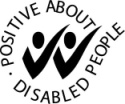 Disability – we ask these questions in accordance with the Equality Act 2010.  The information you provide will help us to help you through the application and interview process.Disability – we ask these questions in accordance with the Equality Act 2010.  The information you provide will help us to help you through the application and interview process.Disability – we ask these questions in accordance with the Equality Act 2010.  The information you provide will help us to help you through the application and interview process.Disability – we ask these questions in accordance with the Equality Act 2010.  The information you provide will help us to help you through the application and interview process.Disability – we ask these questions in accordance with the Equality Act 2010.  The information you provide will help us to help you through the application and interview process.Disability – we ask these questions in accordance with the Equality Act 2010.  The information you provide will help us to help you through the application and interview process.Disability – we ask these questions in accordance with the Equality Act 2010.  The information you provide will help us to help you through the application and interview process.Disability – we ask these questions in accordance with the Equality Act 2010.  The information you provide will help us to help you through the application and interview process.Disability – we ask these questions in accordance with the Equality Act 2010.  The information you provide will help us to help you through the application and interview process.Do you consider yourself to have a disability?  Please tickDo you consider yourself to have a disability?  Please tickDo you consider yourself to have a disability?  Please tickYes  Yes  No  No  No  Prefer not to say  Prefer not to say  Would the provision of any aids or adaptations assist you in carrying out the duties of this post?  Please give details.Would the provision of any aids or adaptations assist you in carrying out the duties of this post?  Please give details.Would the provision of any aids or adaptations assist you in carrying out the duties of this post?  Please give details.Would the provision of any aids or adaptations assist you in carrying out the duties of this post?  Please give details.Would the provision of any aids or adaptations assist you in carrying out the duties of this post?  Please give details.Would the provision of any aids or adaptations assist you in carrying out the duties of this post?  Please give details.Would the provision of any aids or adaptations assist you in carrying out the duties of this post?  Please give details.Would the provision of any aids or adaptations assist you in carrying out the duties of this post?  Please give details.Would the provision of any aids or adaptations assist you in carrying out the duties of this post?  Please give details.Would the provision of any aids or adaptations assist you in carrying out the duties of this post?  Please give details.Is there anything we need to know about your disability in order that you can have a fair interview?  For example do you need a sign language interpreter, an accessible interview room?  Please provide details.Is there anything we need to know about your disability in order that you can have a fair interview?  For example do you need a sign language interpreter, an accessible interview room?  Please provide details.Is there anything we need to know about your disability in order that you can have a fair interview?  For example do you need a sign language interpreter, an accessible interview room?  Please provide details.Is there anything we need to know about your disability in order that you can have a fair interview?  For example do you need a sign language interpreter, an accessible interview room?  Please provide details.Is there anything we need to know about your disability in order that you can have a fair interview?  For example do you need a sign language interpreter, an accessible interview room?  Please provide details.Is there anything we need to know about your disability in order that you can have a fair interview?  For example do you need a sign language interpreter, an accessible interview room?  Please provide details.Is there anything we need to know about your disability in order that you can have a fair interview?  For example do you need a sign language interpreter, an accessible interview room?  Please provide details.Is there anything we need to know about your disability in order that you can have a fair interview?  For example do you need a sign language interpreter, an accessible interview room?  Please provide details.Is there anything we need to know about your disability in order that you can have a fair interview?  For example do you need a sign language interpreter, an accessible interview room?  Please provide details.Is there anything we need to know about your disability in order that you can have a fair interview?  For example do you need a sign language interpreter, an accessible interview room?  Please provide details.Ethnic monitoring - the following groups are recommended by the Equalities and Human Rights Commission and take into account those used in the National Census.  Ethnic monitoring - the following groups are recommended by the Equalities and Human Rights Commission and take into account those used in the National Census.  Ethnic monitoring - the following groups are recommended by the Equalities and Human Rights Commission and take into account those used in the National Census.  Ethnic monitoring - the following groups are recommended by the Equalities and Human Rights Commission and take into account those used in the National Census.  Ethnic monitoring - the following groups are recommended by the Equalities and Human Rights Commission and take into account those used in the National Census.  Ethnic monitoring - the following groups are recommended by the Equalities and Human Rights Commission and take into account those used in the National Census.  Ethnic monitoring - the following groups are recommended by the Equalities and Human Rights Commission and take into account those used in the National Census.  Ethnic monitoring - the following groups are recommended by the Equalities and Human Rights Commission and take into account those used in the National Census.  Ethnic monitoring - the following groups are recommended by the Equalities and Human Rights Commission and take into account those used in the National Census.  Ethnic monitoring - the following groups are recommended by the Equalities and Human Rights Commission and take into account those used in the National Census.  WhiteWhiteWhiteWhiteWhiteWhiteWhiteWhiteWhiteWhiteA1  English, Welsh, Scottish, Northern Irish, BritishA1  English, Welsh, Scottish, Northern Irish, BritishA1  English, Welsh, Scottish, Northern Irish, BritishA1  English, Welsh, Scottish, Northern Irish, BritishA1  English, Welsh, Scottish, Northern Irish, BritishA1  English, Welsh, Scottish, Northern Irish, BritishA1  English, Welsh, Scottish, Northern Irish, BritishA2  IrishA2  IrishA2  IrishA2  IrishA2  IrishA2  IrishA2  IrishA3  Gypsy or Irish travellerA3  Gypsy or Irish travellerA3  Gypsy or Irish travellerA3  Gypsy or Irish travellerA3  Gypsy or Irish travellerA3  Gypsy or Irish travellerA3  Gypsy or Irish travellerA4  Any other white background.  Please provide details.A4  Any other white background.  Please provide details.A4  Any other white background.  Please provide details.A4  Any other white background.  Please provide details.A4  Any other white background.  Please provide details.A4  Any other white background.  Please provide details.A4  Any other white background.  Please provide details.Mixed or mixed BritishMixed or mixed BritishMixed or mixed BritishMixed or mixed BritishMixed or mixed BritishMixed or mixed BritishMixed or mixed BritishMixed or mixed BritishMixed or mixed BritishMixed or mixed BritishB1  White and black B1  White and black B1  White and black B1  White and black B1  White and black B1  White and black B1  White and black B2  White and black AfricanB2  White and black AfricanB2  White and black AfricanB2  White and black AfricanB2  White and black AfricanB2  White and black AfricanB2  White and black AfricanB3  White and AsianB3  White and AsianB3  White and AsianB3  White and AsianB3  White and AsianB3  White and AsianB3  White and AsianB4  Any other mixed or multiple ethnic background.  Please provide details.B4  Any other mixed or multiple ethnic background.  Please provide details.B4  Any other mixed or multiple ethnic background.  Please provide details.B4  Any other mixed or multiple ethnic background.  Please provide details.B4  Any other mixed or multiple ethnic background.  Please provide details.B4  Any other mixed or multiple ethnic background.  Please provide details.B4  Any other mixed or multiple ethnic background.  Please provide details.Asian or Asian BritishAsian or Asian BritishAsian or Asian BritishAsian or Asian BritishAsian or Asian BritishAsian or Asian BritishAsian or Asian BritishAsian or Asian BritishAsian or Asian BritishAsian or Asian BritishC1  IndianC1  IndianC1  IndianC1  IndianC1  IndianC1  IndianC1  IndianC2  PakistaniC2  PakistaniC2  PakistaniC2  PakistaniC2  PakistaniC2  PakistaniC2  PakistaniC3  BangladeshiC3  BangladeshiC3  BangladeshiC3  BangladeshiC3  BangladeshiC3  BangladeshiC3  BangladeshiC4  ChineseC4  ChineseC4  ChineseC4  ChineseC4  ChineseC4  ChineseC4  ChineseC5  Any other Asian background.  Please give details.C5  Any other Asian background.  Please give details.C5  Any other Asian background.  Please give details.C5  Any other Asian background.  Please give details.C5  Any other Asian background.  Please give details.C5  Any other Asian background.  Please give details.C5  Any other Asian background.  Please give details.Black, African, Caribbean or black BritishBlack, African, Caribbean or black BritishBlack, African, Caribbean or black BritishBlack, African, Caribbean or black BritishBlack, African, Caribbean or black BritishBlack, African, Caribbean or black BritishBlack, African, Caribbean or black BritishBlack, African, Caribbean or black BritishBlack, African, Caribbean or black BritishBlack, African, Caribbean or black BritishD1  AfricanD1  AfricanD1  AfricanD1  AfricanD1  AfricanD1  AfricanD1  AfricanD2 D2 D2 D2 D2 D2 D2 D3  Any other black African or black  background.  Please give details.D3  Any other black African or black  background.  Please give details.D3  Any other black African or black  background.  Please give details.D3  Any other black African or black  background.  Please give details.D3  Any other black African or black  background.  Please give details.D3  Any other black African or black  background.  Please give details.D3  Any other black African or black  background.  Please give details.Other ethnic groupOther ethnic groupOther ethnic groupOther ethnic groupOther ethnic groupOther ethnic groupOther ethnic groupOther ethnic groupOther ethnic groupOther ethnic groupE1  ArabE1  ArabE1  ArabE1  ArabE1  ArabE1  ArabE1  ArabE2  Any other ethnic group.  Please give details.E2  Any other ethnic group.  Please give details.E2  Any other ethnic group.  Please give details.E2  Any other ethnic group.  Please give details.E2  Any other ethnic group.  Please give details.E2  Any other ethnic group.  Please give details.E2  Any other ethnic group.  Please give details.Prefer not to sayPrefer not to sayPrefer not to sayPrefer not to sayPrefer not to sayPrefer not to sayPrefer not to sayReligious belief – how would you describe your religion or belief?  Please tick or provide details where appropriate.Religious belief – how would you describe your religion or belief?  Please tick or provide details where appropriate.Religious belief – how would you describe your religion or belief?  Please tick or provide details where appropriate.Religious belief – how would you describe your religion or belief?  Please tick or provide details where appropriate.Religious belief – how would you describe your religion or belief?  Please tick or provide details where appropriate.Religious belief – how would you describe your religion or belief?  Please tick or provide details where appropriate.Religious belief – how would you describe your religion or belief?  Please tick or provide details where appropriate.Religious belief – how would you describe your religion or belief?  Please tick or provide details where appropriate.Religious belief – how would you describe your religion or belief?  Please tick or provide details where appropriate.Religious belief – how would you describe your religion or belief?  Please tick or provide details where appropriate.BuddhistMuslimMuslimMuslimMuslimMuslimChristianSikhSikhSikhSikhSikhHinduNo religionNo religionNo religionNo religionNo religionJewishPrefer not to sayPrefer not to sayPrefer not to sayPrefer not to sayPrefer not to sayOther belief.  Please give details.Other belief.  Please give details.Other belief.  Please give details.Other belief.  Please give details.Country of birthCountry of birthCountry of birthCountry of birthCountry of birthCountry of birthCountry of birthCountry of birthCountry of birthCountry of birthPlease email your completed application and equal opportunities monitoring form directly to the school.Full Name:Date of Birth:Payroll Number / NI Number: Signature:Date: